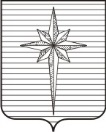 Дума ЗАТО ЗвёздныйРЕШЕНИЕ00.00.2017											 № 000О создании рабочей группы по внесению изменений в Положение о бюджетном процессе в ЗАТО ЗвёздныйДума ЗАТО Звёздный РЕШИЛА:Создать рабочую группу по подготовке проекта решенияДумы ЗАТО Звёздный о внесении изменений в Положение о бюджетном процессе в ЗАТО Звёздный, утверждённое решением Думы ЗАТО Звёздный от 22.09.2015 №74 (далее – рабочая группа) в следующем составе:Ободова И.А.	глава ЗАТО Звёздный – председатель Думы ЗАТО ЗвёздныйСолдатченко А.Н.	заместитель главы администрации ЗАТО Звёздный по финансовым вопросам, руководитель финансового отдела администрации ЗАТО Звёздный (по согласованию)Ларина Е.В.	депутат Думы ЗАТО ЗвёздныйЛенкевич А.П.	депутат Думы ЗАТО ЗвёздныйНемтинова Л.П.	депутат Думы ЗАТО Звёздный.2. Настоящее решение вступает в силу со дня принятия.Глава ЗАТО Звёздный – председатель Думы ЗАТО Звёздный				         И.А. Ободова